      Заучивание стихотворения «Подснежник» З. Александровой.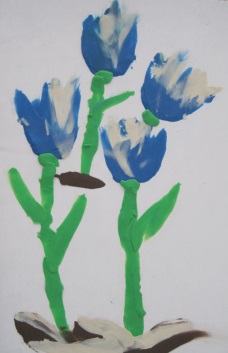 1. Подготовка  детей к запоминанию стихотворения через  сенсорное восприятие (сенсорный - относящийся к чувственному восприятию, ощущению).2. Развитие воображения, памяти.3. Воспитание любви к природе, гуманному отношению к ней.  -по всем приметам наступила  весна,   и наша деятельность  сегодня тоже связана с весной, с природой. Мы с вами уже прочитали  несколько  рассказов  на эту тему, и давайте вспомним    пословицы и поговорки о весне. ( Ребята  рассказывают, что вспомнили и узнали новое).-  Сейчас я вам прочитаю стихотворение, которое тоже посвящено весне, а вы послушаете его с закрытыми глазами и представите то, о чём я буду читать. (Чтение  воспитателем) Беседа:  О чём это стихотворение?                - Какие чувства, ощущения возникли у вас, что вам представилось?                 -Как бы вы озаглавили стихотворение?-Правильно! Зоя Александрова так и озаглавила своё стихотворение - «Подснежник». постараемся его  запомнить, а дома вы его повторите .Чтение «буксиром» ( ребята повторяют  вместе с  воспитателем.)-Как вы думаете, какие чувства испытывала поэтесса, когда писала это стихотворение? (волнение, радость, жалость, приход весны). повторное чтение.-Докажем, что это стихотворение. Какие признаки стихотворения мы знаем?   -рифма (созвучие в конце строк) кочек  - цветочек;  снеговой - живой  и т.д.);-напевность;-Итак, мы доказали, что это стихотворение. Давайте попробуем прочитать слова зайца - голосом зайца, слова подснежника – голосом подснежника (гордо).  Послушайте  ещё раз и подумайте, что в стихотворении необычного?  Ответы  ребят (волшебство, сказка).   Выбираем место, которое больше всего понравилось.  Расскажите стихотворение, чтобы всем было понятно,  какое место вам понравилось (индивидуально )   ФИЗКУЛЬТМИНУТКА - Представьте, что вы подснежники, ещё не распустились. Но вот припекло солнце, вы начинаете расти, распускаться, тянетесь к солнышку, следим головой за солнышком, ищем соседей. Вдруг пришла зайчиха – испугались, спрятались. Она ушла, тянемся к солнышку, качаемся под дуновением ветерка, расправили плечи, снег пошёл, замёрзли, опять тянемся к солнышку. Гордо стоим, высоко подняли головки, ведь с подснежника началась весна. -Прочитаем стихотворение еще раз   и выберем то, что можно представить (нашли синенький цветочек; почки, занесенные снегом и т.д.)  Давайте подумаем, что можно увидеть, не читая, между строк (идет словесное рисование – зайчиха пробежала, оставила следы; деревья голые мерзнут.)  А теперь послушайте, что вы слышите? (тишина, хруст ветки).  Закройте глаза, представьте, что вы в лесу рядом с подснежником, что вы ощущаете? (холодно, снег колючий, страшно, никого вокруг нет). Какой цветок вы видите? (хрупкий, замерзший, испуганный). Как вы думаете,  каким музыкальным инструментом можно изобразить первый подснежник? (флейтой, скрипкой).( Слушание  произведения   П.И.Чайковского,  которое он назвал «Подснежник»)-О весне не только пишут стихи,  сочиняют музыку, но и художники рисуют картины.- Рассмотрим  репродукции картин  А.Саврасова «Грачи прилетели»,  И.Левитана  «Март», И.Остроухова «Ранняя весна». Подходят они нашему стихотворению? (рассуждения).-А если бы мы были художниками, чтобы мы нарисовали? (беседа) Рисование детьми подснежника в технике «пластилиновая живопись». Выставка работ.-Кто главные герои? (подснежник, зайчиха, солнце).-Почему цветок вылез? (солнце).-Почему только шапочка видна?-Где происходит действие?-Каждый  из вас сейчас нарисует  только  одну деталь из стихотворения (схематично), и вывесит  на доску (рисуют солнце, сугробы, первые  проталинки, ёлочки, зайчиху, подснежник  и т.д.) Рисунки крепятся на доске.  Кто из вас хочет, смотря на  получившуюся,  на доске картину,   рассказать стихотворение? -Какая же основная мысль стихотворения? (Маленький цветочек победил зиму).ИТОГ: маленький цветочек победил зиму и каждый из нас тоже  может  достигнуть  своей  цели,  если сильно постарается. . 